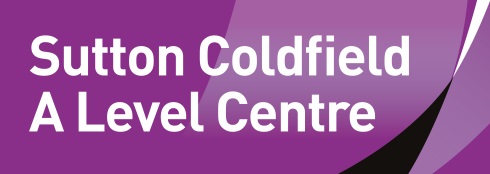 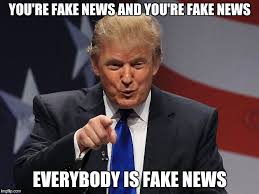 Fake News:ProjectIntroduction:Imagine a world in which we can no longer trust or believe news reports of global conflict, social uprisings, police misconduct, or natural disasters. Imagine a world in which we can no longer believe what our world leaders say in public—or private. Imagine a world in which we simply cannot separate fact from fiction. In this world, how will we function as a democracy, economy, or society?We are rapidly heading toward a dystopian digital future in which self-organizing online communities will be able to create and disseminate their own world of pseudo-facts and pseudo-reality. Project Outline:Look at the five social media posts.  What is your reaction to them? What is their purpose? What is the most extreme effect they could have? Take one each and research it. One of the posts is true, which one?Your brief is to create a poster campaign to encourage people of your age group to fact check news stories before sharing/re-posting them. This should also highlight and explain the 5 key types of fake news that are used in media today.AI fake Barak Obama.https://www.youtube.com/watch?v=AmUC4m6w1wo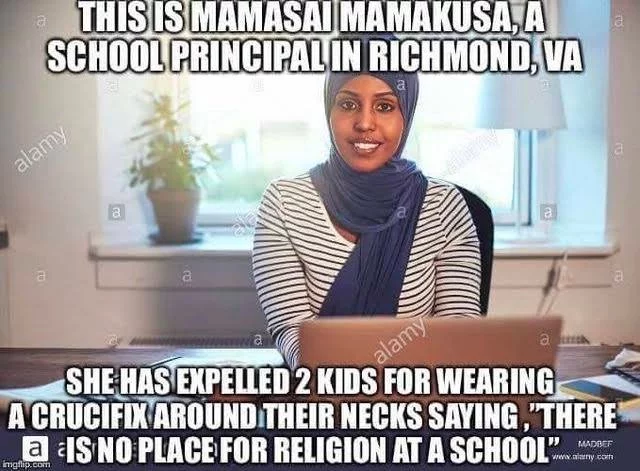 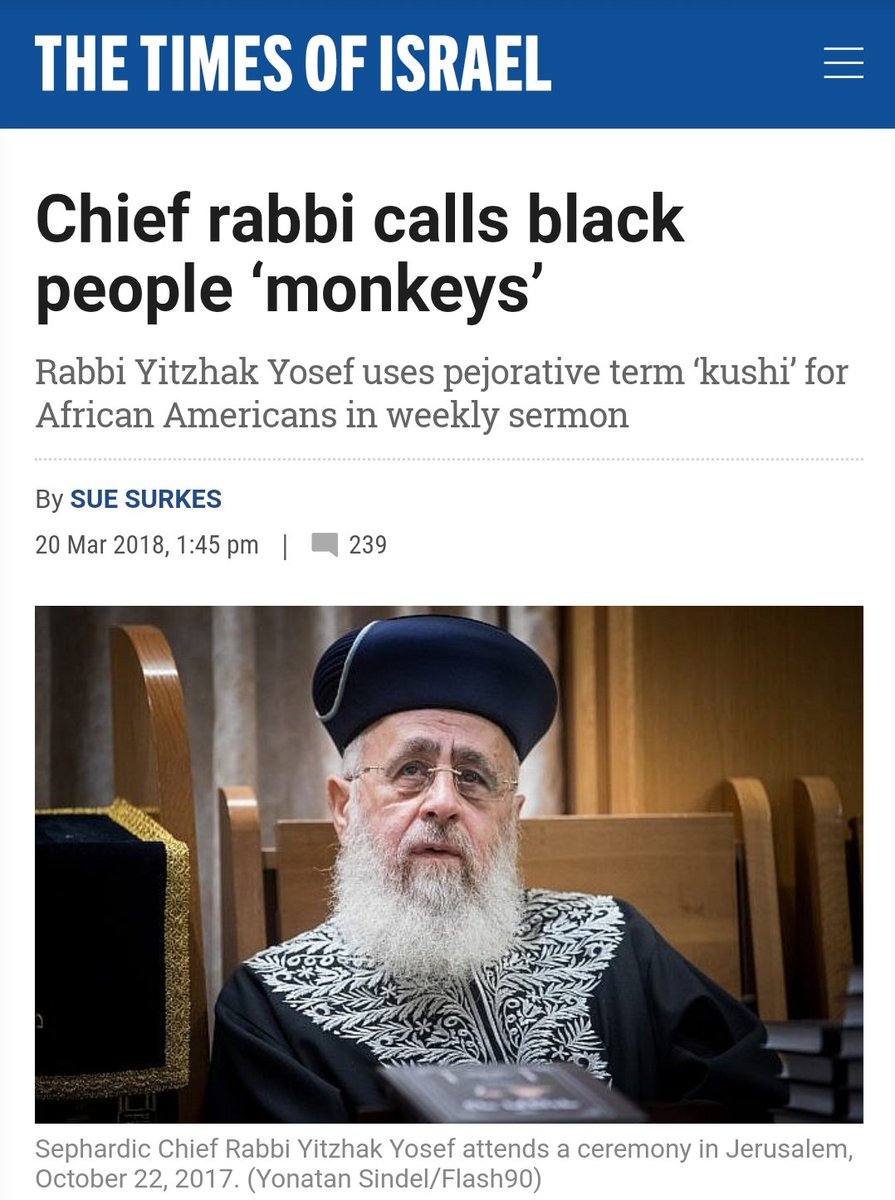 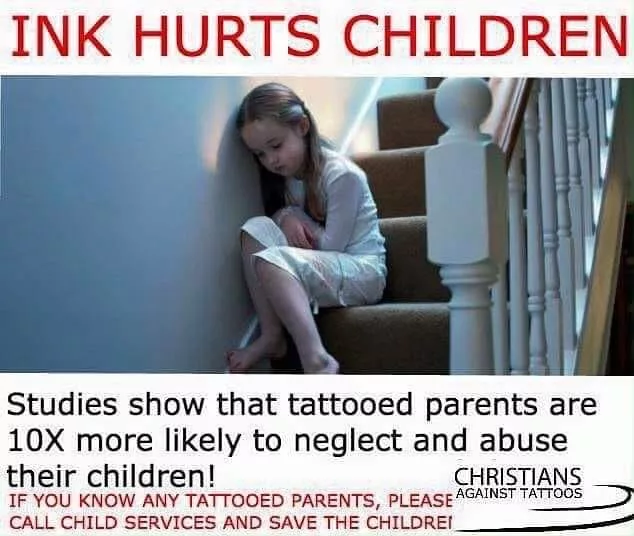 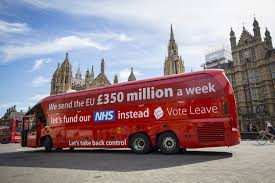 